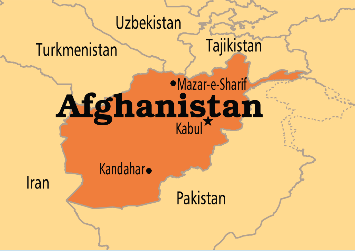 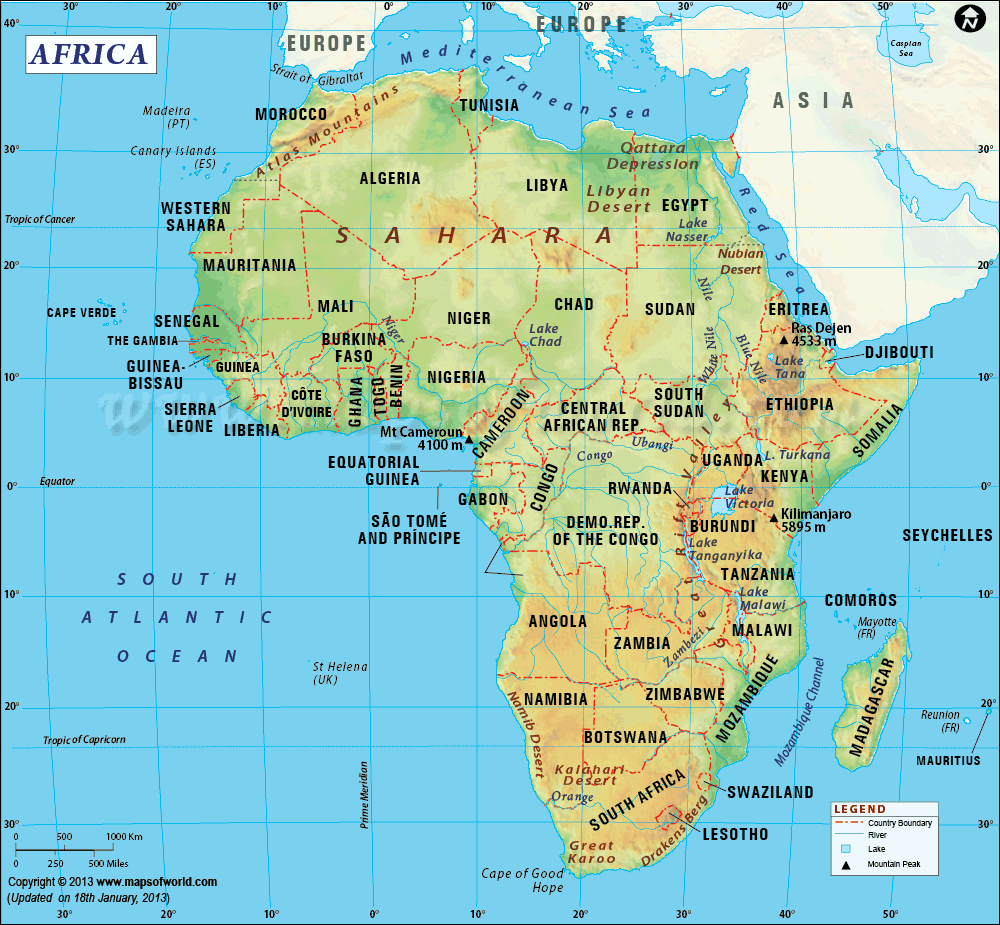 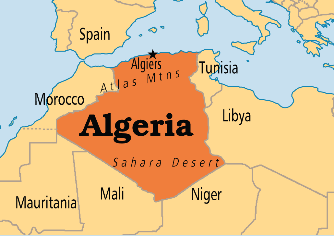 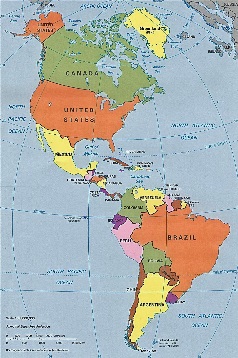 AfghanistanAfricaAlgeriaAmericas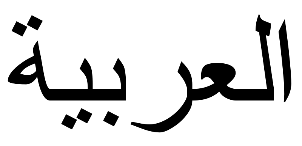 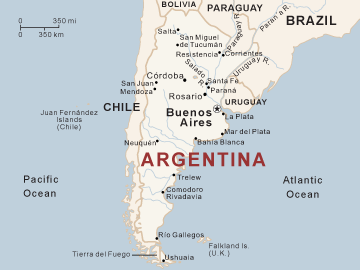 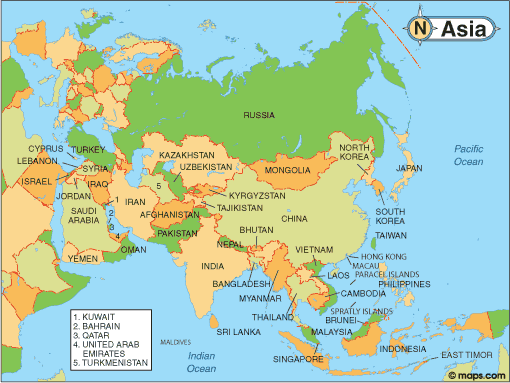 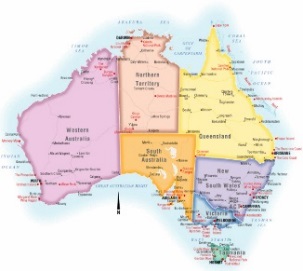 ArabicArgentinaAsiaAustralia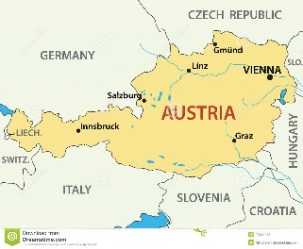 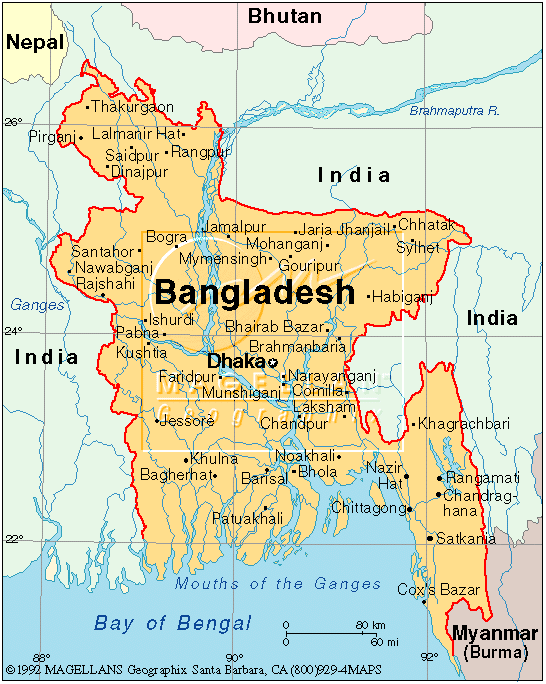 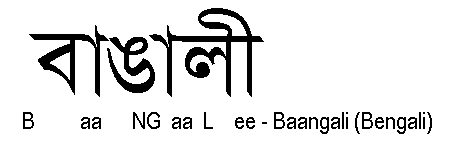 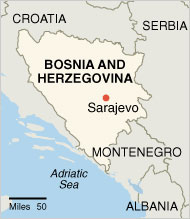 AustriaBangladeshBengaliBosnia and HerzegovinaAmericas972 millionAlgeria40,400,000Africa1.1 billionAfghanistan27,101,365Australia23,841,800Asia4.3 billionArgentina43,131,966Arabic295 millionBosnia and Herzegovina3,791,622Bengali205 millionBangladesh158,324,000Austria8,579,747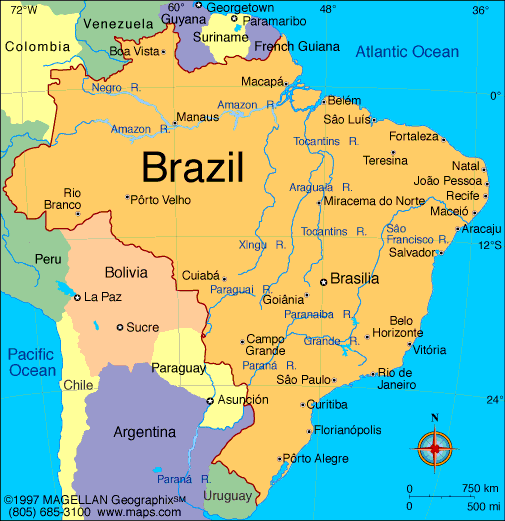 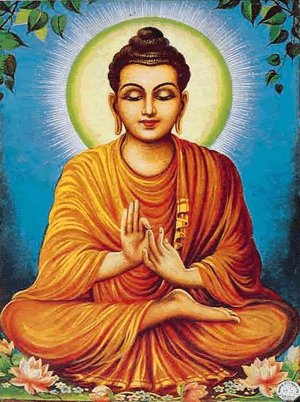 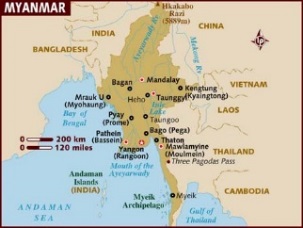 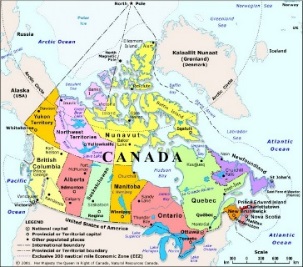 BrazilBuddhismBurmaCanada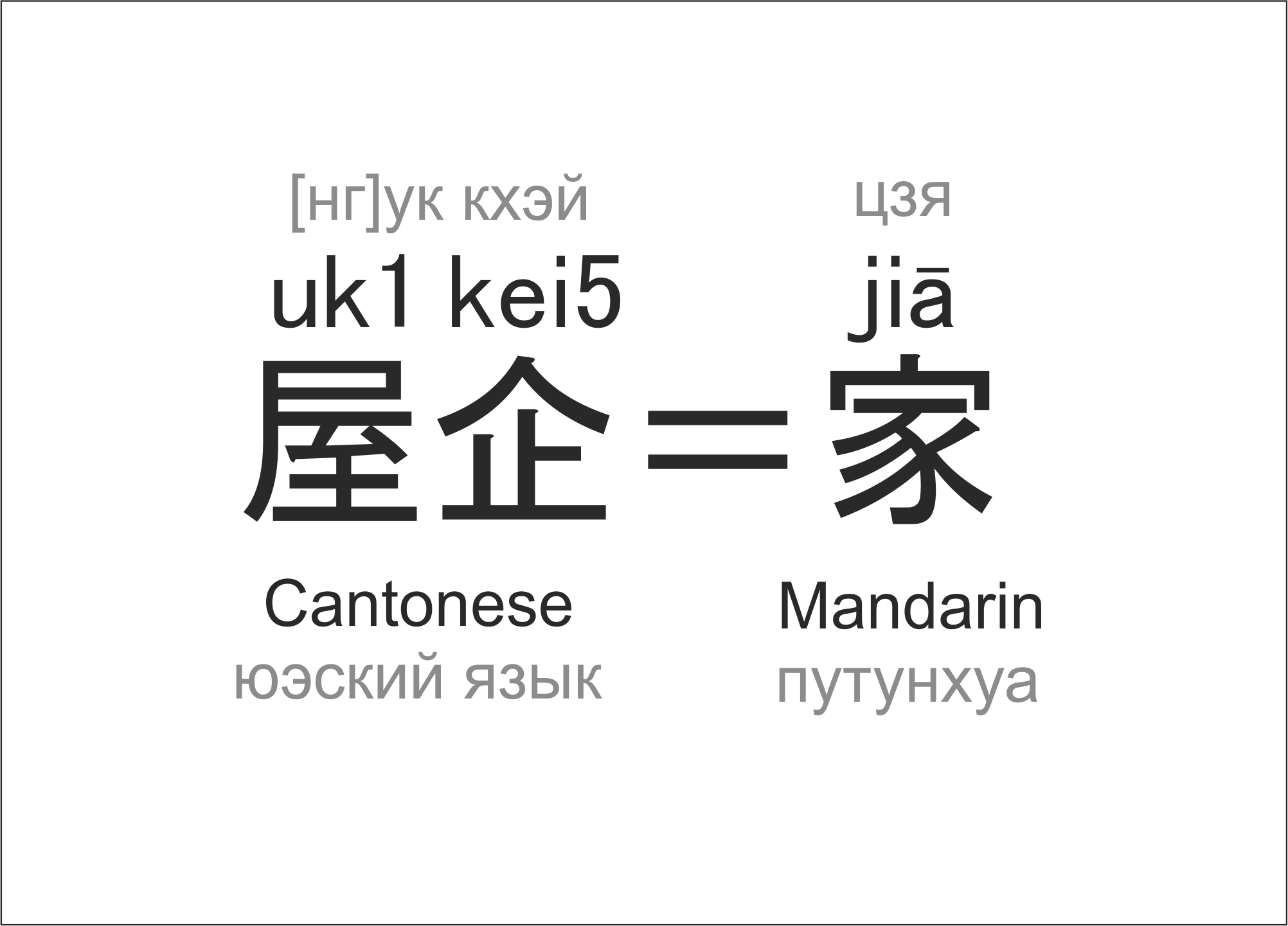 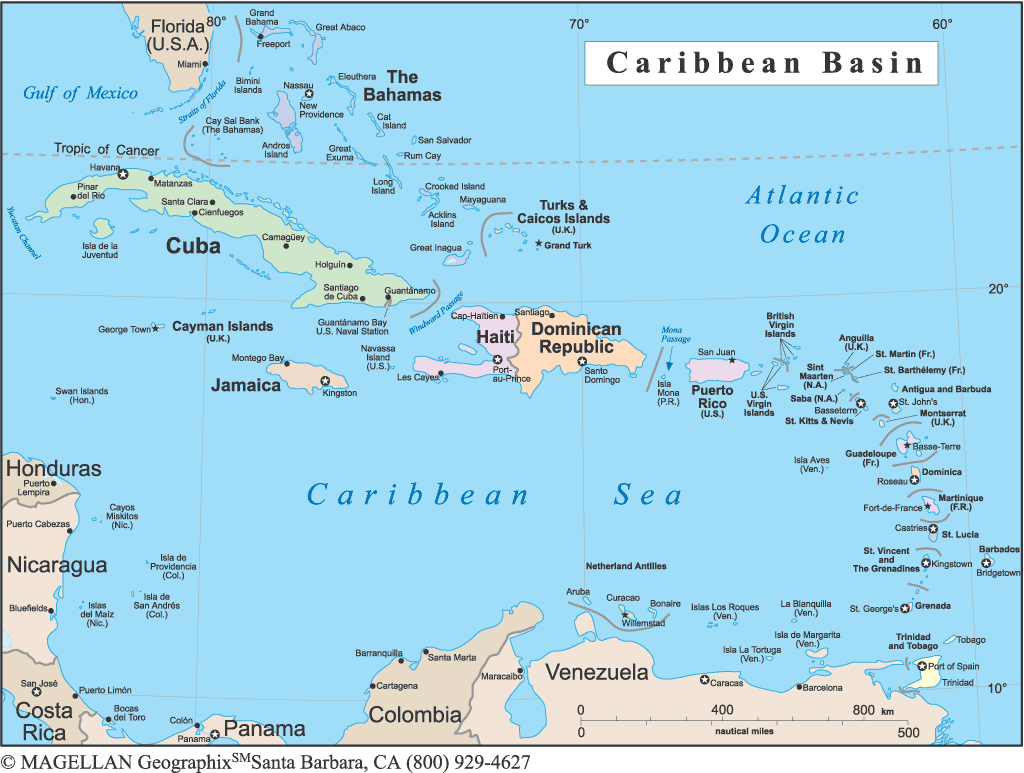 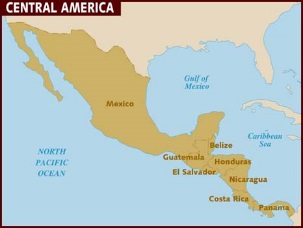 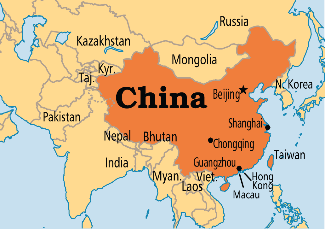 CantoneseCaribbeanCentral AmericaChina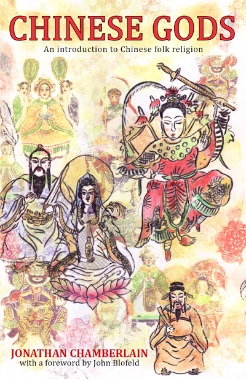 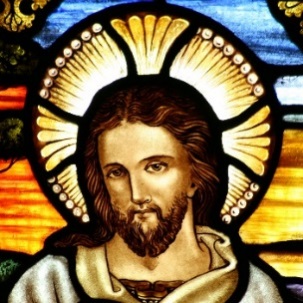 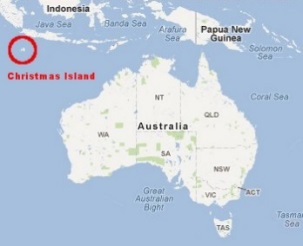 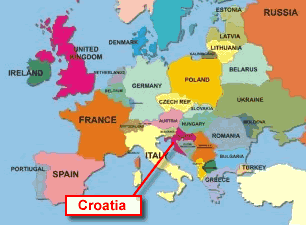 Chinese traditional religionChristianityChristmas Island (Australia)CroatiaCanada35,702,707Canada35,702,707Burma51,419,420Buddhism376 millionBuddhism376 millionBrazil204,302,000Brazil204,302,000China1,369,810,000China1,369,810,000Central America167 millionCaribbean42 millionCaribbean42 millionCantonese59 millionCantonese59 millionCroatia4,267,558Croatia4,267,558Christmas Island (Australia)2,072Christianity2.2 billionChristianity2.2 billionChinese traditional religion394 millionChinese traditional religion394 million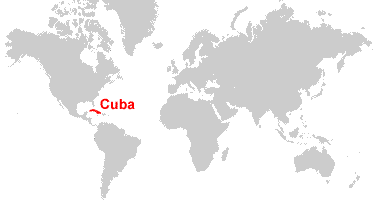 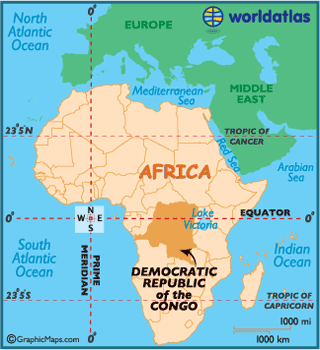 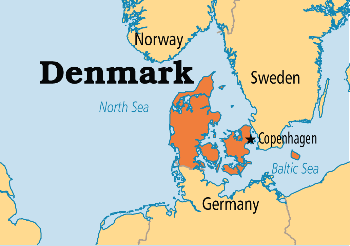 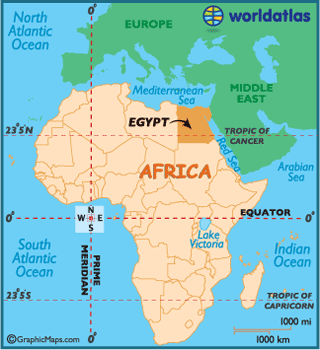 CubaDemocratic Republic of the CongoDemocratic Republic of the CongoDemocratic Republic of the CongoDenmarkDenmarkEgypt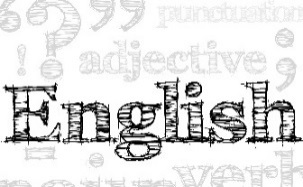 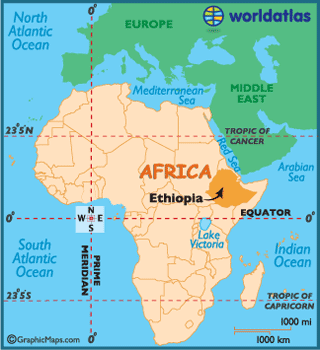 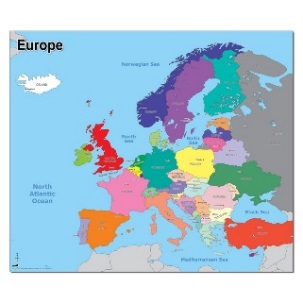 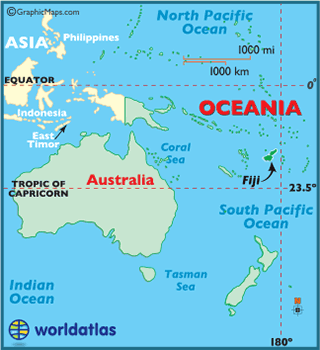 EnglishEthiopiaEthiopiaEthiopiaEuropeEuropeFiji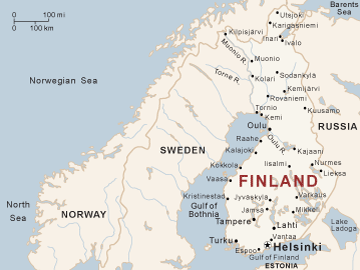 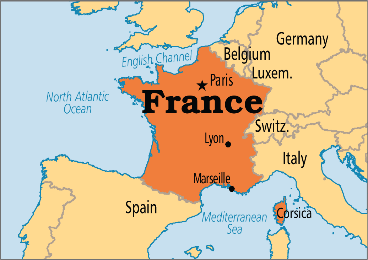 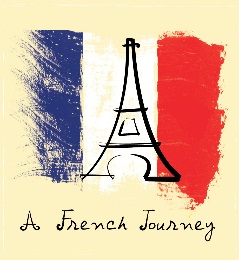 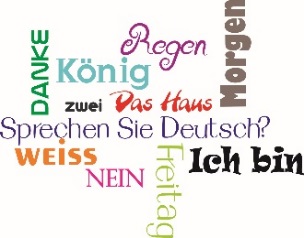 FinlandFranceFranceFranceFrenchFrenchGermanEgypt88,505,400Denmark5,668,743Democratic Republic of the Congo71,246,000Cuba11,210,064Fiji859,178Europe742 millionEthiopia90,076,012English360 millionGerman89 millionFrench74 millionFrance66,121,000Finland5,478,002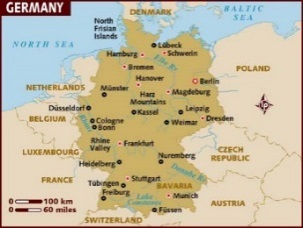 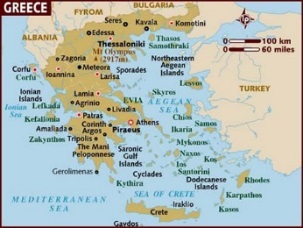 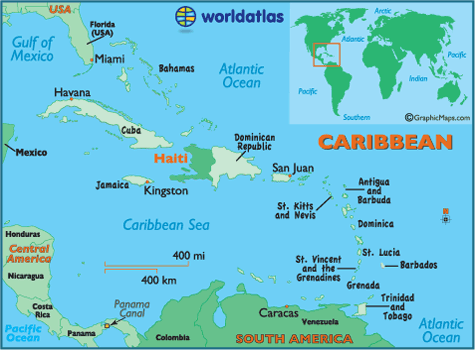 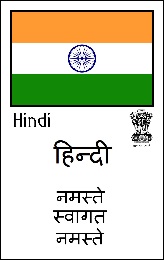 GermanyGreeceHaitiHindi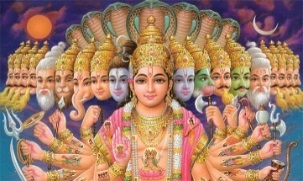 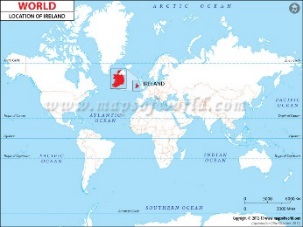 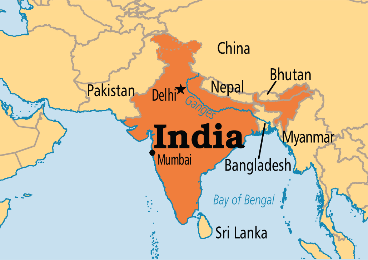 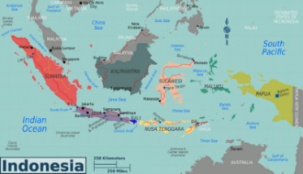 HinduismIcelandIndiaIndonesia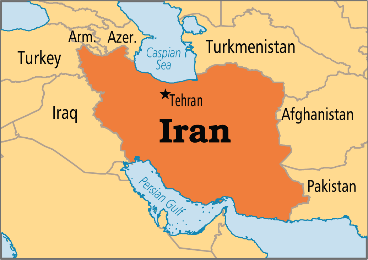 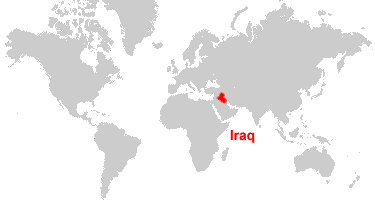 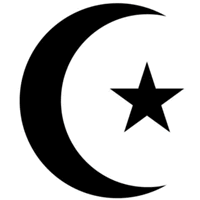 IranIraqIrelandIslamHindi310 millionHaiti10,911,819Greece10,816,286Germany81,083,600Indonesia255,461,700India1,271,110,000Iceland329,740Hinduism1 billionIslam1.6 billionIreland4,609,600Iraq36,004,552Iran78,332,000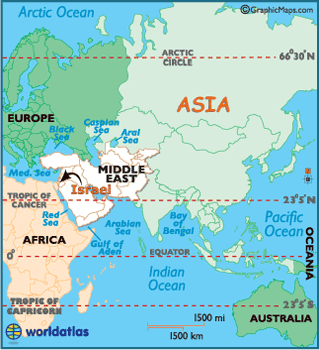 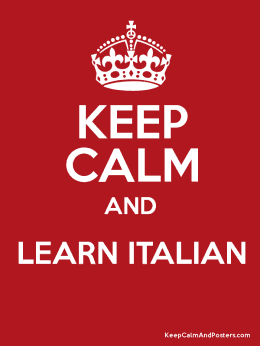 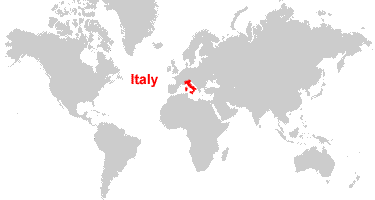 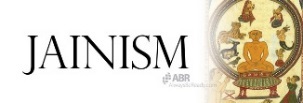 IsraelItalianItalyJainism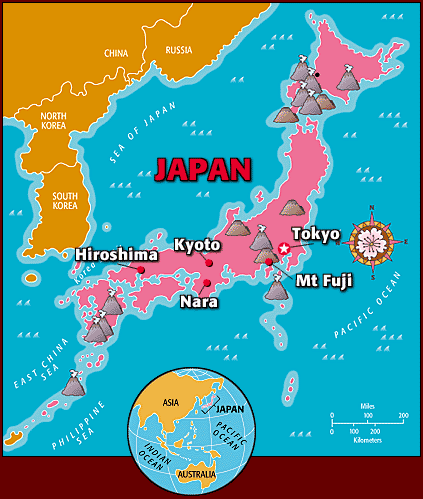 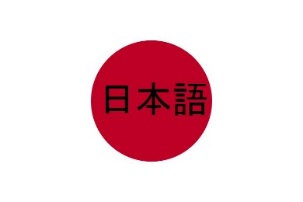 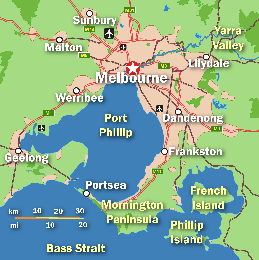 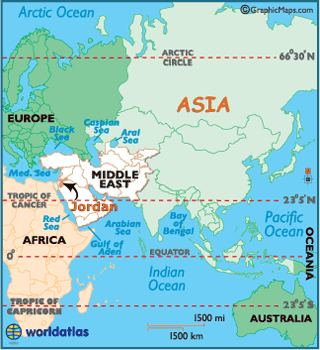 JapanJapaneseMelbourneJordan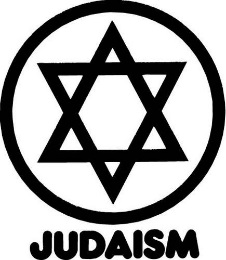 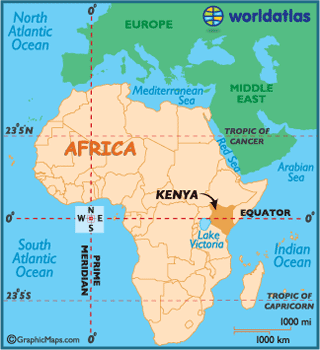 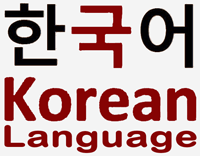 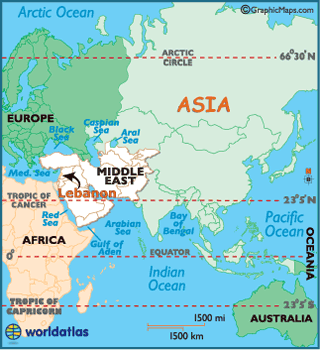 JudaismKenyaKoreanLebanonJainism4.2 millionItaly60,788,845Italian59 millionIsrael8,345,000Jordan6,728,890Melbourne4 millionJapanese128 millionJapan126,910,000Lebanon4,104,000Korean76 millionKenya46,749,000Judaism14 million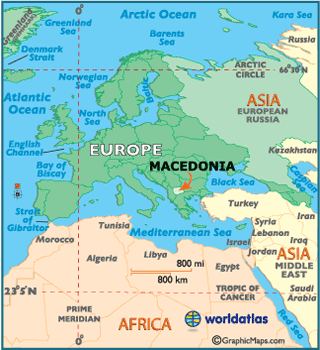 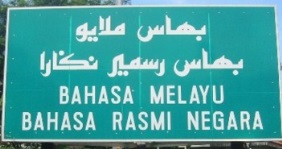 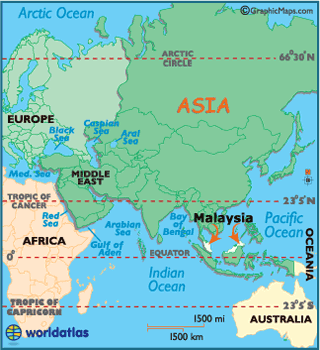 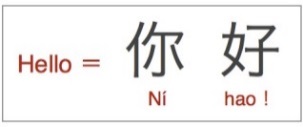 MacedoniaMalay/IndonesianMalaysiaMandarin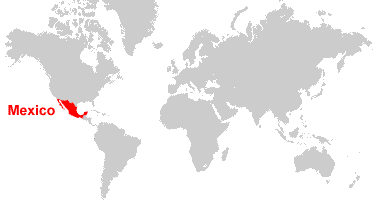 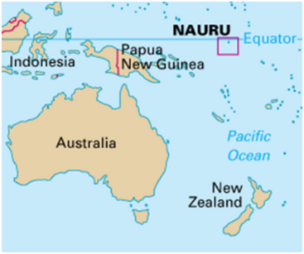 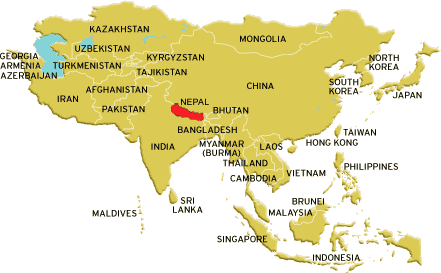 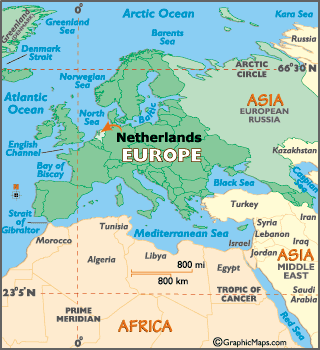 MexicoNauruNepalNetherlands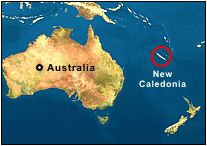 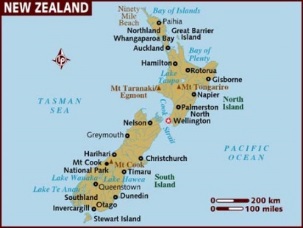 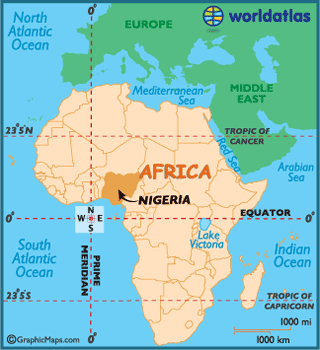 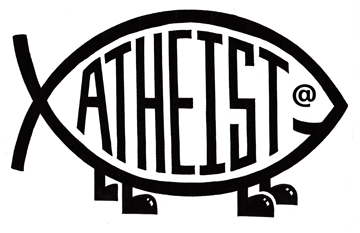 New Caledonia (France)New ZealandNigeriaNonreligiousMandarin955 millionMalaysia30,580,300Malay/ Indonesian77 millionMacedonia2,065,769Netherlands16,902,100Nepal28,037,904Nauru10,084Mexico121,005,815Nonreligious1.1 billionNigeria183,523,000New Zealand4,581,600New Caledonia (France)268,767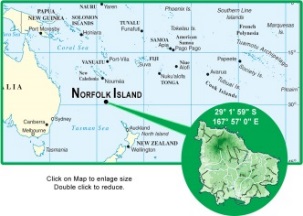 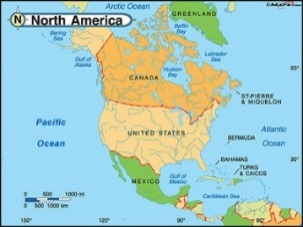 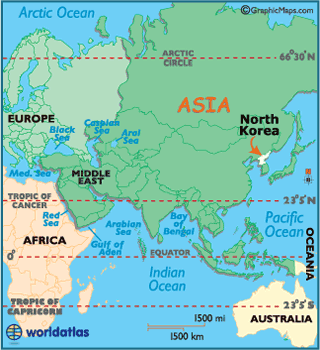 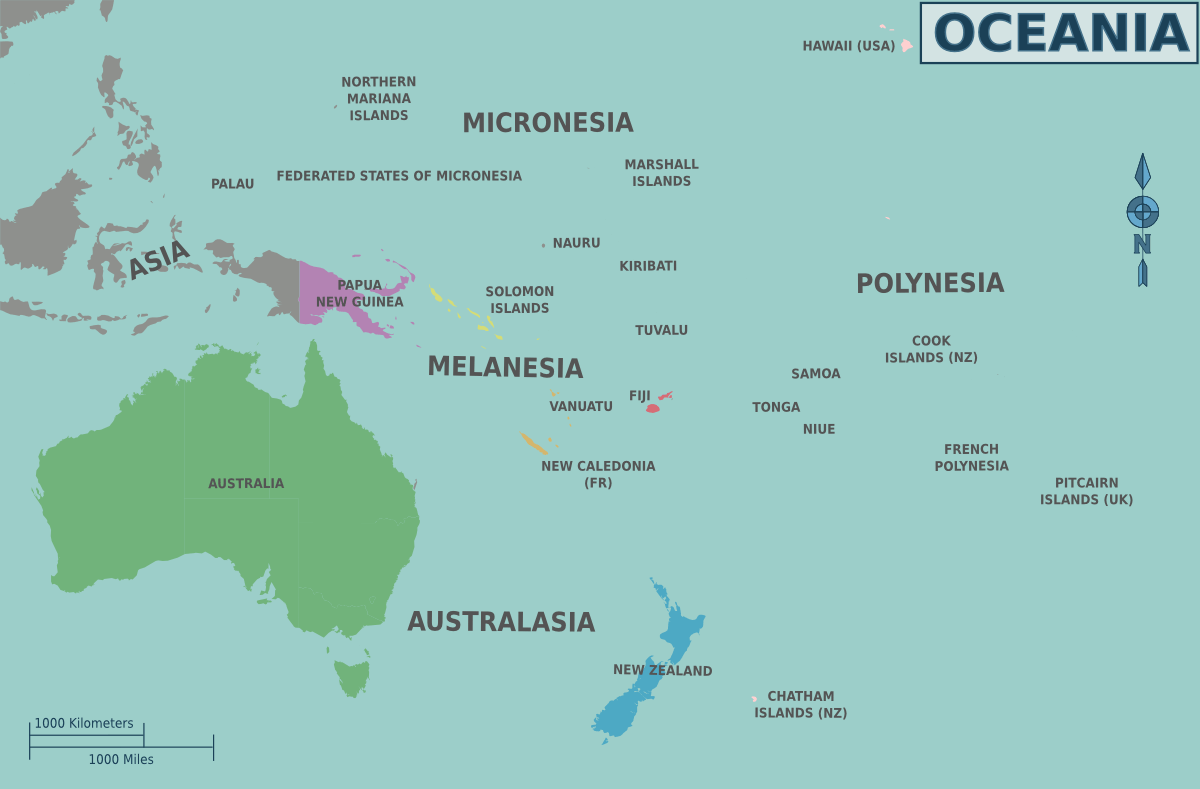 Norfolk Island (Australia)North AmericaNorth KoreaOceania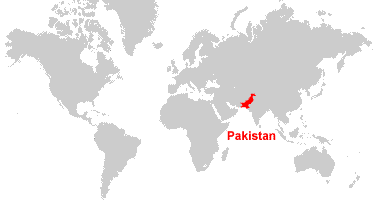 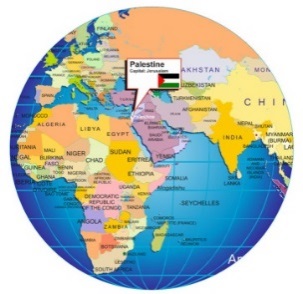 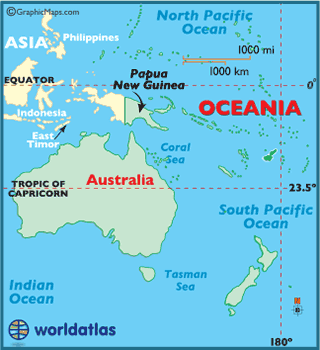 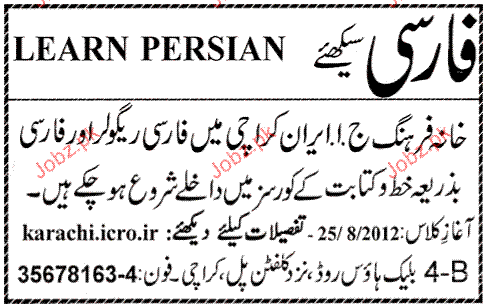 PakistanPalestinePapua New GuineaPersian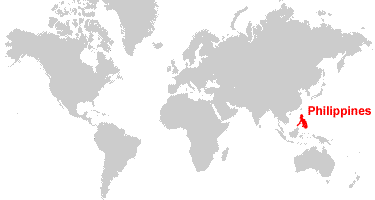 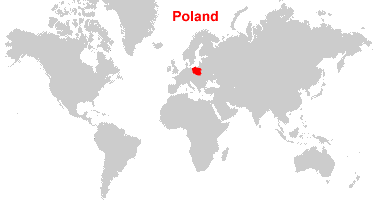 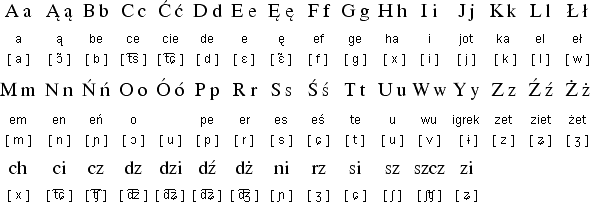 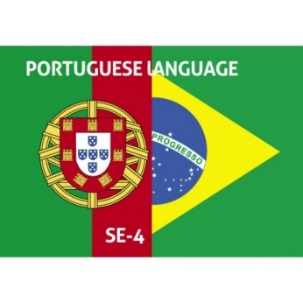 PhilippinesPolandPolishPortugueseOceania38 millionNorth Korea25,155,000North America565 millionNorfolk Island (Australia)2,302Persian65 millionPapua New Guinea7,398,500Palestine4,682,467Pakistan189,772,000Portuguese215 millionPolish40 millionPoland38,484,000Philippines101,434,900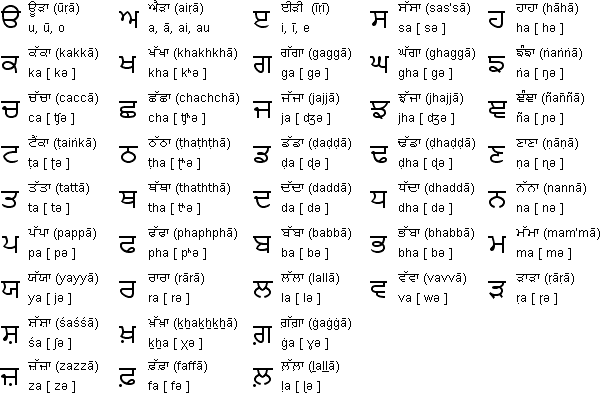 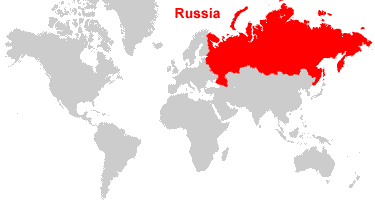 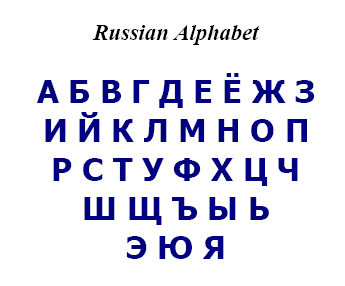 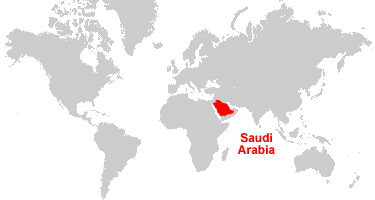 PunjabiRussiaRussianSaudi Arabia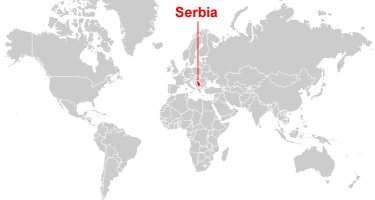 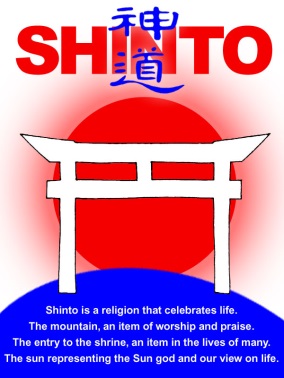 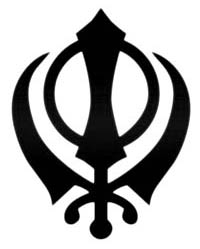 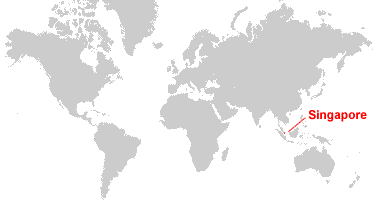 SerbiaShintoSikhismSingapore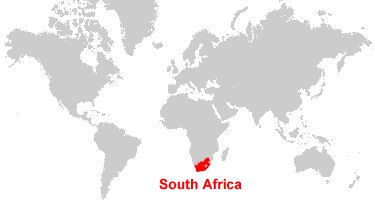 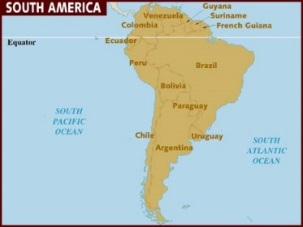 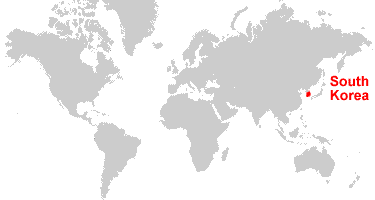 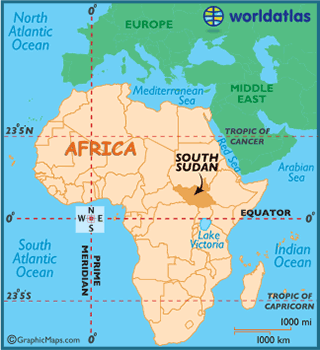 South AfricaSouth AmericaSouth KoreaSouth SudanSaudi Arabia31,521,418Russian155 millionRussia146,267,288Punjabi102 millionSingapore5,469,700Sikhism23 millionShinto4 millionSerbia7,146,759South Sudan11,892,934South Korea51,342,881South America406 millionSouth Africa54,002,000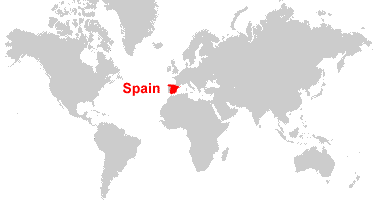 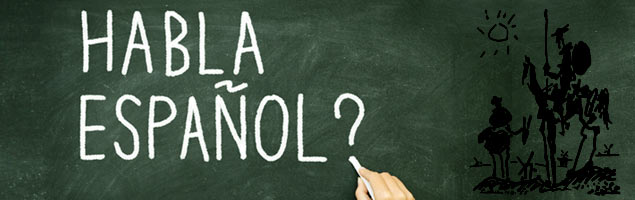 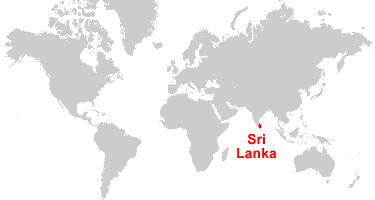 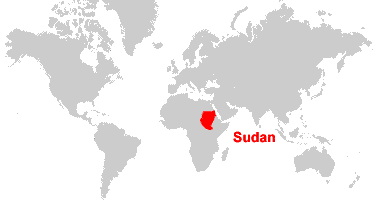 SpainSpanishSri LankaSudan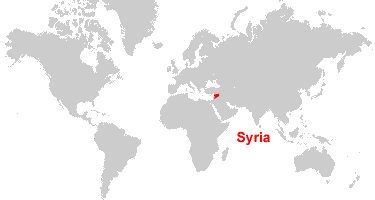 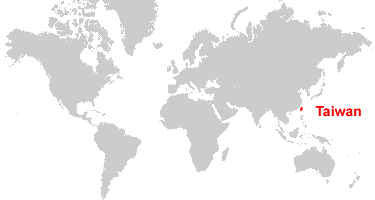 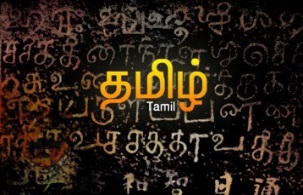 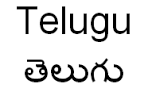 SyriaTaiwanTamilTelugu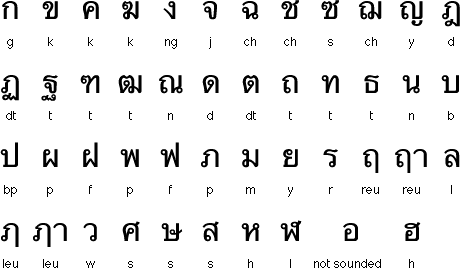 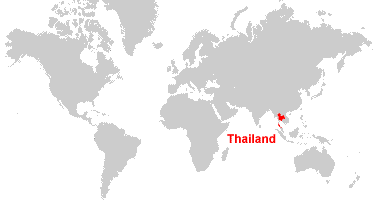 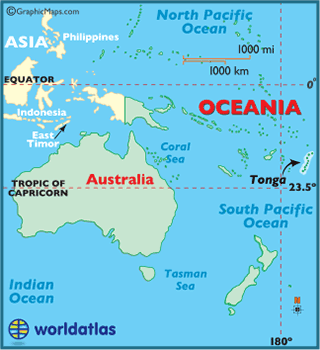 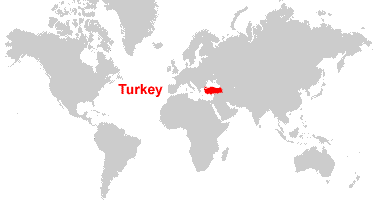 ThaiThailandTongaTurkeySudan38,435,252Sri Lanka20,675,000Spanish405 millionSpain46,464,053Telugu76 millionTamil70 millionTaiwan23,452,387Syria23,190,655Turkey77,695,904Tonga103,252Thailand65,104,000Thai56 million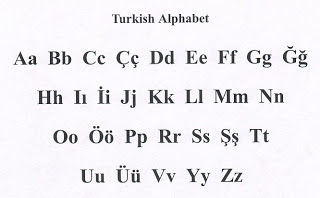 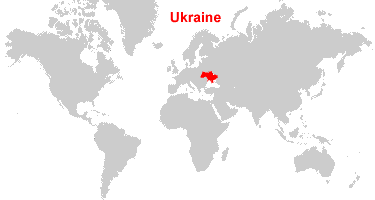 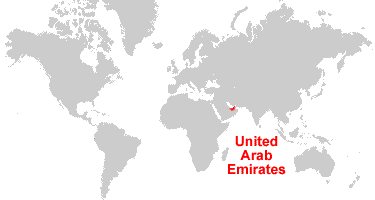 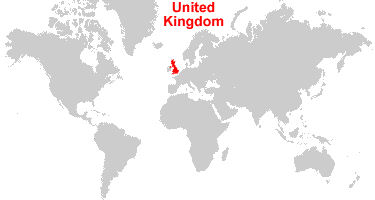 TurkishUkraineUnited Arab EmiratesUnited Kingdom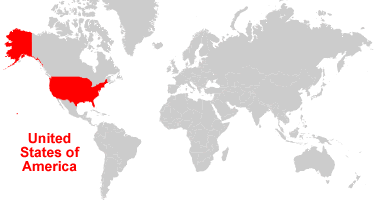 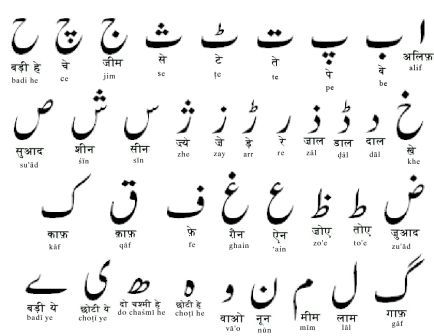 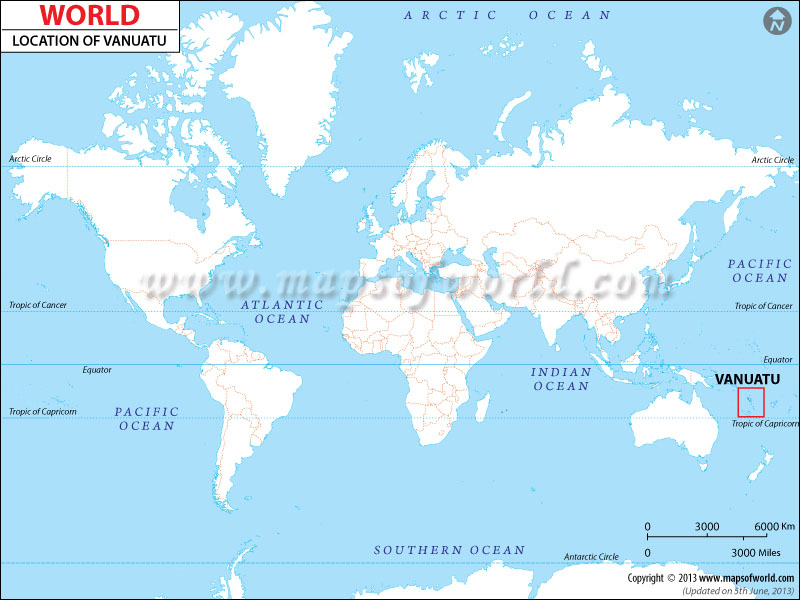 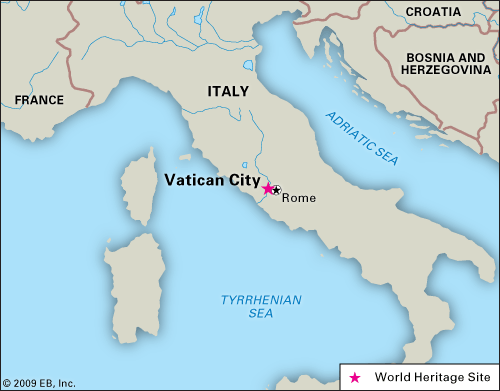 United StatesUrduVanuatuVatican City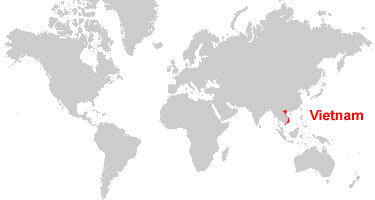 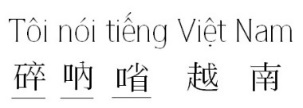 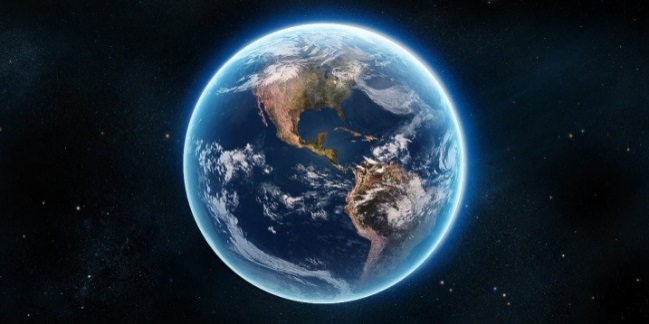 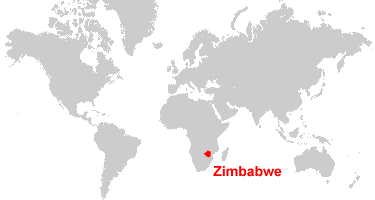 VietnamVietnameseWorldZimbabweUnited Kingdom64,800,000United Arab Emirates9,577,000Ukraine42,895,704Turkish63 millionVatican City839Vanuatu264,652Urdu66 millionUnited States320,986,000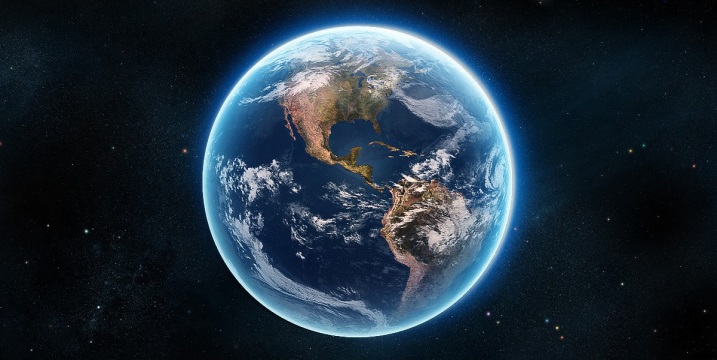 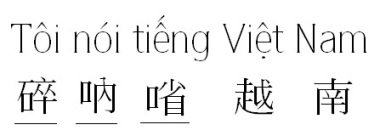 Zimbabwe13,061,239World7.2 billionVietnamese76 millionVietnam91,583,000